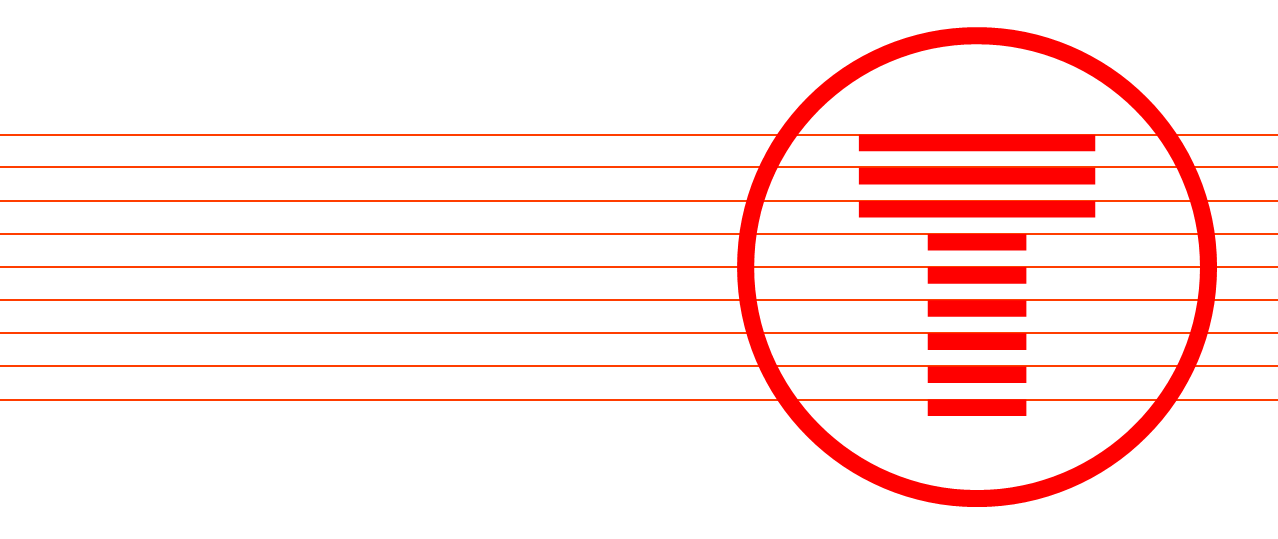 Cyfarfu’r fforwm ar 08 Rhagfyr 2021, 10:00 – 12:00	Yn bresennol Aelodau’r Fforwm Trafnidiaeth Cymru -  Roedd aelodau eraill o dîm TrC yn bresennol i hwylusoYmddiheuriadau Nodyn gan y Cadeirydd, Helen Dale, Rheolwr Rhanddeiliaid, TrC  “Hoffwn ddiolch i’n holl aelodau am ddod i’n chweched Fforwm Rhanbarthol De-ddwyrain Cymru. Yn y fforwm heddiw, hoffwn ddiolch i’n cyflwynwyr a roddodd yr wybodaeth ddiweddaraf am y cynlluniau Bysiau Fflecsi ledled Cymru, y tryloywder a’r llywodraethu yn Trafnidiaeth Cymru, argymhellion adroddiad Burns, Sgwrs, a’r ganolfan newydd i ymwelwyr â threnau enghreifftiol yn Ffynnon Taf. Ochr yn ochr â’r cyflwyniadau diddorol hyn gan ein partneriaid, cafodd yr aelodau gyfle i gymryd rhan mewn sesiwn holi ac ateb gyda James Price, Prif Swyddog Gweithredol Trafnidiaeth Cymru. Hoffwn ddiolch i aelodau sydd wedi cyfrannu ymhellach at y sesiwn hawl i holi hon. Diolch i chi am eich amser a’ch cyfraniadau amhrisiadwy at ein fforwm.”Agenda Cyflwyniadau ac YmddiheuriadauCroesawodd Helen Dale, Rheolwr Rhanddeiliaid TrC, aelodau’r fforwm i chweched cyfarfod Fforwm Rhanbarthol De Ddwyrain Cymru. Cyflwynodd Helen yr agenda ar gyfer y sesiwn a diolchodd i bawb a oedd yn bresennol am ymuno. Rhoddodd Helen sylw i’r cyfyngiadau teithio presennol o ganlyniad i Storm Barra a chanllawiau Llywodraeth Cymru sydd ar waith o hyd ledled Cymru mewn perthynas â phandemig Covid-19.  Hawl i holi gyda James Price, Prif Weithredwr, Trafnidiaeth CymruCyflwynodd Helen Dale James Price, Prif Swyddog Gweithredol Trafnidiaeth Cymru, a agorodd y sesiwn hawl i holi. Gofynnodd Marcus Lloyd, Pennaeth Seilwaith Cyngor Bwrdeistref Sirol Caerffili, a fydd prosiect Metro De Cymru yn cael ei gyflawni yn unol â’r amserlenni a bennwyd ar ddechrau’r prosiect, gan fod arwyddion bod rhywfaint o lithro o ran amserlenni. Dywedodd James Price ei bod yn debygol y bydd pethau wedi llithro, ond mae TrC yn hyderus bod y llithriad hwn yn debygol o ddigwydd o ran misoedd yn hytrach na blynyddoedd. Ychwanegodd y gallai agweddau ar y prosiect symud ymlaen, er enghraifft cyflwyno cerbydau’n gynnar os oes modd rhoi hwb i rannau o Linellau Craidd y Cymoedd (llinellau craidd y cymoedd) yn gynharach na’r disgwyl. Mae hyn yn arbennig o bosibl ar reilffordd Rhymni. Mae agweddau ar y prosiect hefyd yn debygol o gymryd mwy o amser na’r disgwyl, er enghraifft cyflwyno’r newidiadau terfynol i’r amserlen, gan gynnwys y cynllun ar gyfer 4 trên yr awr ar wasanaethau Llinellau Craidd y Cymoedd. Soniodd James Price hefyd fod ansicrwydd oherwydd pandemig parhaus COVID-19, a’r problemau mae’r pandemig wedi eu hachosi wrth gael gafael ar rai darnau o gyfarpar, gan achosi oedi. Soniodd Michelle Roles, Rheolwr Rhanddeiliaid Cymru yn Transport Focus, am y pwysau dwys mae TrC a gweithredwyr rheilffyrdd eraill yn eu hwynebu oherwydd y pandemig presennol. Ychwanegodd, ar wahân i faterion diweddar yn ymwneud â’r tywydd, fod TrC wedi gweld nifer fawr o achosion o ganslo oherwydd prinder criw a gyrwyr, hyfforddiant i yrwyr, a dibynadwyedd y fflyd. Gofynnodd a yw’r amserlen bresennol a’r amserlen ar gyfer y dyfodol yn rhy uchelgeisiol ar gyfer yr adnoddau sydd gan TrC er mwyn darparu dibynadwyedd da i deithwyr. Atebodd James Price, yn absenoldeb rhai effeithiau oherwydd COVID-19, nad yw’r amserlen mae TrC yn ei rhedeg ar hyn o bryd yn rhy uchelgeisiol. Ychwanegodd fod gennym ddigon o gerbydau, ac ar sail normau’r diwydiant a lefelau cyn Covid, mae gan TrC ddigon o staff. Mae’r rhan fwyaf o’r anawsterau wedi bod yn codi dros y penwythnos, a hynny’n bennaf oherwydd materion staffio yn hytrach na cherbydau. Yn y gorffennol, roedd rhai problemau dibynadwyedd gyda’r trenau Dosbarth 769 ar reilffordd Rhymni, ond mae eu dibynadwyedd yn gwella, ac maent bellach ddwywaith yn fwy dibynadwy na phan gawsant eu cyflwyno i’r gwasanaeth am y tro cyntaf. Ychwanegodd James Price fod y rhan fwyaf o faterion yn ymwneud ag argaeledd gyrwyr a gwarchodwyr, sy’n effeithio ar wasanaethau ar benwythnosau. Mae cynllun ar waith i fynd i’r afael â hyn a dylai’r newid i’r amserlen ym mis Rhagfyr arwain at welliant gan fod y diagramau’n fwy effeithlon ac yn gwneud y staff yn fwy effeithlon. Ychwanegodd Dafydd Williams, Rheolwr Perfformiad Rheilffyrdd TrC, ers i’r amserlen newydd gael ei chyflwyno ym mis Medi, y bu sawl diwrnod pan mae hi wedi cael ei chyflwyno’n llawn. Fodd bynnag, mae effeithiau wedi bod - er enghraifft, oherwydd effeithiau stormydd a thywydd, cau twnnel Caerffili a effeithiodd ar deithio o gêm Rygbi Cymru yn erbyn Seland Newydd ac absenoldebau o ganlyniad i bigiadau atgyfnerthu. Mae Network Rail a gweithredwyr eraill wedi wynebu problemau tebyg. Nid yw TrC eisiau lleihau’r amserlen, ac mae wedi dangos sawl diwrnod lle mae wedi cael ei chyflawni’n llwyddiannus. Daeth James Price i’r casgliad, os bydd digwyddiadau mawr yn cael eu cynnal ar benwythnosau, y byddai’n well camu’n ôl ar yr amserlen ychydig ymlaen llaw i sicrhau bod TrC yn gallu rhedeg trenau hirach a dosbarthu gwasanaethau’n gyfartal drwy gydol y dydd. Soniodd James Price hefyd am yr amrywiolyn Omicron a’r gofynion hunanynysu presennol, a’r effaith y gallai hyn ei chael ar yrwyr a chriw’r trenau. Gofynnodd Kwaku Opoku-Addo, o’r adran Drafnidiaeth yng Nghyngor Bwrdeistref Sirol Pen-y-bont ar Ogwr, beth yw lefel y cymhorthdal blynyddol mae TrC yn ei dderbyn ar gyfer gwasanaethau trenau yng Nghymru a sut mae hyn yn cymharu â bysiau. Atebodd James Price fod y fasnachfraint rheilffyrdd yng Nghymru a’r Gororau yn gyfanswm o tua hanner cymhorthdal a hanner pris tocynnau erioed. Er na wnaeth tua 95% o deithwyr a oedd yn talu ddefnyddio’r gwasanaethau drwy ddechrau pandemig COVID-19, a bod lefel y cymhorthdal wedi newid o ganlyniad, fodd bynnag, mae TrC yn symud yn nes at y ffigur cyn covid o 50/50. Cost flynyddol hyn yw oddeutu £140,000,000. Ychwanegodd James nad yw bysiau’n cael eu cyllido’n uniongyrchol gan Lywodraeth Cymru a bod y swm tua £100,000,000 y flwyddyn. Mae’r cymhorthdal ar gyfer teithwyr trenau y filltir yn uwch na’r cymhorthdal ar gyfer bysiau ledled y Deyrnas Unedig, a dyma pam mae gan fysiau rôl bwysig ym maes trafnidiaeth. Ychwanegodd Kwaku Opoku-Addo fod y ffigurau hyn yn ddefnyddiol ar gyfer llunio polisïau yng Nghyngor Bwrdeistref Sirol Pen-y-bont ar Ogwr i weld sut mae trafnidiaeth yn cael ei chyllido. Gofynnodd a ellid rhannu ffigurau mwy cywir ag ef. Cadarnhaodd James Price y bydd yn cysylltu â chydweithwyr yn TrC a Llywodraeth Cymru i ddod o hyd i’r wybodaeth hon. Gofynnodd Clive Campbell, Rheolwr Peirianneg Trafnidiaeth yng Nghyngor Bwrdeistref Sirol Caerffili, sut mae TrC yn setlo ers iddo newid o fod yn gorff caffael i fod yn gorff cyflawni, a sut mae TrC yn delio â cheisiadau gan Lywodraeth Cymru. Dywedodd James Price fod y llwyth gwaith wedi cyrraedd ei anterth er mwyn dod â meysydd, fel Rheilffyrdd TrC Cyfyngedig, i’r busnes. Fodd bynnag, ar ôl y cam hwn, mae agweddau ar y busnes nad oes angen i TrC eu gwneud mwyach gan y gallant weithredu’n wahanol. Mae TrC bellach yn gwbl weladwy i Rail Limited, felly mae modd iddynt weithio gyda’i gilydd yn effeithlon. Ychwanegodd James, cyn belled â bod cynllun strategol da a hysbysiad o’r hyn mae Llywodraeth Cymru yn gofyn i TrC ei gyflawni, yna mae’n gwbl bosib gwneud hyn yn dda. Fflecsi/cynlluniau peilot Trafnidiaeth Ymateb i’r Galw Louis Mertens, Swyddog Ymgysylltu â’r Gymuned, Trafnidiaeth CymruCyflwynodd Louis Mertens, Swyddog Ymgysylltu â’r Gymuned TrC Cymru a’r Gororau, raglen beilot fflecsi https://www.fflecsi.cymru ar ran Andrew Sherrington o dîm fflecsi TrC. Dywedodd fod 11 o gynlluniau peilot ar hyn o bryd, gan gynnwys Blaenau Gwent a Chasnewydd, gyda 29 o gerbydau ledled Cymru. Dywedodd ei fod yn wasanaeth pwynt-i-bwynt gydag arosfannau rhithwir yn ogystal ag arosfannau safonol a bod pob fflecsi yn gweithio’n wahanol i ateb anghenion lleol. Mae’r gwasanaeth fflecsi yn wasanaeth ymatebol sy’n cael ei arwain gan y galw, gyda theithwyr yn gallu archebu ymlaen llaw neu ar-alw.  Amlinellodd Louis y gwersi a ddysgwyd yn ystod y prosiectau peilot fflecsi ledled Cymru mewn ardaloedd trefol, lled-drefol a gwledig. Mae’r rhain yn cynnwys manteision darparu cysylltiadau bws i ardaloedd heb wasanaethau, mwy o hyblygrwydd o ran amseroedd gwasanaethau a chefnogi twristiaeth leol, a’r heriau sy’n gysylltiedig â chanslo munud olaf, dyblygu gwasanaethau llinell sefydlog a rhwystrau technolegol. Gofynnodd Phil Anslow o Phil Anslow Coaches beth yw’r cymhorthdal ar gyfer taith fesul teithiwr ar Fflecsi ar hyn o bryd. Atebodd Jane Purdie, Partner Busnes Cyfathrebu TrC, y bydd yn gofyn i Andrew Sherrington gael yr wybodaeth hon yn dilyn y fforwm. Dywedodd Kwaku Opoku-Addo, o’r adran Drafnidiaeth yng Nghyngor Bwrdeistref Sirol Pen-y-bont ar Ogwr, fod Trafnidiaeth seiliedig ar alw yn wynebu problemau gwahanol i drafnidiaeth bysiau draddodiadol, ac mae Trafnidiaeth seiliedig ar alw yn aml yn methu oherwydd diffyg cyllid a llai o deithwyr. Gofynnodd Kwaku o ble mae’r cymhorthdal ar gyfer y gwasanaeth hwn yn dod ac a yw’n gynaliadwy yn y tymor hir. Gofynnodd hefyd pa waith marchnata sy’n cael ei wneud i hyrwyddo’r gwasanaeth ac a oedd partneriaethau wedi cael eu gwneud gyda mudiadau gwledig, gan ddefnyddio’r enghraifft o UPS bellach yn defnyddio siopau cornel lleol fel depos ar gyfer eu danfoniadau. Crybwyllodd Kwaku hefyd y bydd Cludiant Cymunedol Pen-y-bont ar Ogwr yn bartner allweddol petai gwasanaeth fflecsi yn cael ei gyflwyno i’r ardal. Nododd Jane Purdie gwestiynau Kwaku Opoku-Addo a sicrhaodd y byddai’n trosglwyddo’r rhain i Andrew Sherrington i ymateb ar ôl y fforwm. Tryloywder, Llywodraethu a darparu gwybodaeth am newidiadau Jeremy Morgan, Pennaeth Llywodraethu Corfforaethol, a Victoria Madelin, Ymgynghorydd Llywodraethu Trafnidiaeth CymruCyflwynodd Jeremy Morgan agenda tryloywder TrC. Dywedodd fod TrC, fel corff sy’n cael ei gyllido gan y cyhoedd, wedi ymrwymo i ddangos ei fod yn agored ac yn dryloyw yn y ffordd rydym yn gweithredu ein busnes a sut rydym yn cyfathrebu â’n cwsmeriaid a’n rhanddeiliaid. Mae tryloywder yn hanfodol i sefydliadau’r sector cyhoeddus, gan eu gwneud yn atebol, yn deg ac yn gynhwysol. Ymrwymodd TrC i 7 egwyddor bywyd cyhoeddus a bod yn agored ac yn dryloyw. Mae TrC yn bwriadu datblygu Cynllun Tryloywder. Mae ganddo wefan sy’n amlinellu sut rydym yn gweithio a sut rydym yn gweithredu ac mae ganddo gynllun cyhoeddi sy’n amlinellu ei gynllun busnes, ei adroddiad blynyddol, ei ddangosyddion perfformiad allweddol a dogfennau eraill er budd y cyhoedd. Amlinellodd Victoria a Jeremy y Dangosyddion Perfformiad Allweddol a sut cânt eu mesur a’u hadrodd. Ceir rhagor o wybodaeth am ein hagenda tryloywder yma: https://trc.cymru/thryloywGofynnodd aelod o’r fforwm a allai rhanddeiliaid ac aelodau o’r cyhoedd ofyn am wybodaeth ychwanegol nad yw’n cael ei chyhoeddi ar wefan TrC. Atebodd Jeremy Morgan y gall unrhyw un ofyn am wybodaeth drwy’r Ddeddf Rhyddid Gwybodaeth ac mae gan TrC ddyletswydd i ymateb i geisiadau am wybodaeth o fewn 20 diwrnod gwaith. Mae eithriadau lle na ellir rhannu gwybodaeth, ond gall unrhyw un o’r cyhoedd ofyn am wybodaeth.Roedd ail gwestiwn a gafodd ei bostio yn y sgwrs yn gofyn sut mae TrC yn penderfynu pa wybodaeth fydd ar gael i’r cyhoedd a sut gall yr wybodaeth hon helpu teithwyr. Atebodd Jeremy eu bod yn monitro eu ceisiadau Rhyddid Gwybodaeth yn rheolaidd, ac os gofynnir am lawer iawn o wybodaeth mewn ardal benodol, yna byddai’r tîm yn trafod a ddylid ei chyhoeddi. Ychwanegodd Jeremy ei bod yn bwysig bod y cyhoedd yn cael gwybodaeth er mwyn iddynt allu dal TrC i gyfrif, fel y gellir dangos bod TrC yn ddibynadwy ac yn gweithredu’n ddidwyll. Diweddariad am Uned Gyflawni BurnsGareth Potter, Uwch Reolwr Prosiect, Trafnidiaeth CymruRhoddodd Gareth Potter, Uwch Reolwr Prosiect yn Trafnidiaeth Cymru, ddiweddariad i aelodau’r fforwm ar argymhellion adroddiad Burns ar gyfer gwella teithio rhwng De-ddwyrain Cymru a Lloegr. Cyhoeddodd uned Burns adroddiad argymhellion terfynol ym mis Tachwedd 2020, a oedd yn gwneud 58 o argymhellion terfynol, ar draws 5 pecyn. Ym mis Ionawr 2021, cyflwynodd Llywodraeth Cymru holl argymhellion Burns, gan greu cylch gwaith clir i gyflawni pob un o’r pum pecyn o’r adroddiad. Cyflwynodd Gareth y ‘rhwydwaith o ddewisiadau amgen’, a grëwyd gan Burns, sy’n cynnwys y canlynol:Pum gorsaf newydd rhwng Caerdydd a Chyffordd Twnnel HafrenBuddsoddi ym mhrif linell De CymruCadarnhau gwaith Cross Rail CaerdyddDarparu gwell cysylltedd rhwng Caerdydd a Chasnewydd drwy well cysylltiadau teithio llesol a bysiauGwella Mynediad at Orsaf Cyffordd Twnnel Hafren yn Sir Fynwy Yna manylodd Gareth ar y tair astudiaeth sydd yng ngham cyntaf WELTAG ar hyn o bryd, gan gynnwys gwelliannau rhwng Caerdydd a Chasnewydd, gwelliannau yng nghanol Casnewydd a gwella mynediad at Orsaf Cyffordd Twnnel Hafren. Gofynnodd Kwaku Opoku-Addo, o’r adran drafnidiaeth yng Nghyngor Bwrdeistref Sirol Pen-y-bont ar Ogwr, wrth weithredu argymhellion Burns, beth yw perthynas TrC â Strategaeth Drafnidiaeth Cymru? Ymatebodd Gareth drwy ddweud bod WELTAG yn cael ei ddiweddaru ar hyn o bryd i ymgorffori strategaeth trafnidiaeth Cymru. Os bydd unrhyw un o’r prosiectau sy’n seiliedig ar argymhellion Burns yn dymuno cael cyllid, bydd angen i’r prosiect fod yn gyson â strategaeth drafnidiaeth Cymru. Gofynnodd Clare Cameron, o Gyngor Dinas Caerdydd, er mai'r bwriad yw y bydd y cynigion yn mynd i’r afael â materion penodol, sut bydd y cynigion yn effeithio ar weddill y llinell a’r gallu i ddarparu gorsafoedd newydd ymhellach i’r gorllewin? Ymatebodd Gareth, er mai dim ond rhan fach o Gaerdydd i Gyffordd Twnnel Hafren sy’n cael ei dangos yn ei gyflwyniad, mae’r holl waith hwn yn cael ei wneud fel rhan o raglen Metro De Cymru. Mae rhaglen y Metro yn anelu at sicrhau cysylltedd llawn o orllewin Cymru i Fryste. Ar hyn o bryd maent yn aros am gyllid o adolygiad cysylltedd, a disgwylir y bydd y canlyniadau’n cael eu rhyddhau cyn bo hir. Gofynnodd Clare Cameron hefyd a yw’r weledigaeth i ddarparu’r chwe gorsaf newydd yn realistig ac yn fforddiadwy, ac a fyddai bysiau’n ddewis gwell o ystyried y pellteroedd cymharol fyr a deithiwyd. Ymatebodd Gareth fod angen i’r cynigion fynd drwy’r broses briodol i ddangos beth yw’r ateb gorau o ran trafnidiaeth rhwng Caerdydd a Chasnewydd. Maent hefyd yn edrych ar lwybrau cyfochrog ar gyfer bysiau a threnau drwy’r gorsafoedd newydd, a bod darpariaethau bysiau’n bwysig gan y gallant wasanaethu’r rhannau o’r rhwydwaith sy’n anoddach eu cyrraedd ar y rheilffyrdd. Soniodd Gareth hefyd eu bod yn ystyried gwasanaeth aros lleol rhwng Caerdydd a Chyffordd Twnnel Hafren, sydd hefyd yn cael ei ategu gan Cross Rail. Rhith Banel CwsmeriaidGeraint Stanley, Rheolwr Prosiect Profiad Cwsmeriaid (TrC)Cyflwynodd Geraint Stanley banel cwsmeriaid rhithiol newydd ‘Sgwrs’ sy’n defnyddio adborth ansoddol ar wasanaethau TrC gan gwsmeriaid i wella a darparu gwasanaethau TrC. Roedd hon yn fenter newydd a lansiwyd yn ddiweddar a bydd yn banel cynrychioladol a fydd yn cynnwys 1000 o gyfranogwyr sy’n cynnwys cwsmeriaid a phobl nad ydynt yn gwsmeriaid yng Nghymru a’r gororau. Nod Sgwrs yw profi syniadau newydd, llunio ymgyrchoedd a chynnyrch a nodi meysydd newydd y dylai TrC fod yn rhan ohonynt. Byddai cyfranogwyr Sgwrs yn cael eu cynnwys mewn cystadleuaeth am wobr i gydnabod eu hamser. Mae 200 o bobl wedi cofrestru hyd yn hyn. Byddwn Sgwrs yn cael ei ddefnyddio i gasglu data meintiol ac ansoddol drwy arolygon a thrafodaethau a fydd yn cael eu teilwra i’r cyfranogwyr ar sail eu demograffeg, eu hoedran ac ati er mwyn i ni allu deall anghenion a safbwyntiau cwsmeriaid.  Am ragor o wybodaeth am Sgwrs, ewch i https://trc.cymru/gwybodaeth/cymunedau/sgwrs-panel-cwsmeriaidGofynnodd Michelle Roles, Rheolwr Rhanddeiliaid Cymru yn Transport Focus, sut byddai gwybodaeth ac adborth a gasglwyd gan Sgwrs yn cael eu rhannu’n ehangach, y tu allan i’r panel cwsmeriaid. Atebodd Geraint y bydd yr adborth ac unrhyw ganlyniad o’r adborth yn cael eu rhannu ag aelodau’r panel i ddechrau, er mwyn i aelodau’r panel deimlo eu bod yn rhan o’r broses adborth. Yn dilyn hyn, bydd gwybodaeth yn cael ei rhannu â’r cyhoedd yn ehangach drwy ein fforymau a’n rhwydweithiau cyfathrebu ehangach. Gofynnodd Michelle Roles hefyd sut bydd y tîm yn gwneud yn siŵr nad yw aelodau’r panel yn cael gormod o dasgau, a allai beri iddynt deimlo’n flinedig. Ychwanegodd Michelle fod ganddi brofiad gyda phanel tebyg y mae Transport Focus yn ei ddefnyddio’n rheolaidd i gasglu gwybodaeth. Atebodd Geraint y bydd aelodau’r panel yn gwneud un neu ddau weithgaredd y mis - er enghraifft, arolygon, polau piniwn a thrafodaethau. Ar gyfer prosiectau unigol sy’n gofyn am fwy o adborth manwl, byddant yn gweithio’n agos gyda phwy bynnag sy’n gwneud yr ymchwil ac yn gweld lle gall eu hymchwil ffitio i mewn orau ymysg tasgau eraill a neilltuir i’r panel. Pwysleisiodd Geraint hefyd y bydd yr aelodau panel hyn yn wirfoddolwyr, ac er eu bod yn cael eu gwobrwyo am gymryd rhan yn y panel, rhaid i ni gofio bod eu hamser yn werthfawr. Gofynnodd aelod o’r fforwm gwestiwn yn y sgwrs a oedd yn gofyn sut bydd y tîm yn sicrhau y bydd aelodau’r panel yn adlewyrchu demograffeg y teithwyr. Ymatebodd Geraint drwy ddweud eu bod wedi gwneud llawer o waith i sicrhau bod ganddynt y gynrychiolaeth iawn o deithwyr ac y byddant yn gosod cwotâu yn seiliedig ar y nodweddion gwarchodedig fel rhan o’u gwaith mapio demograffig i helpu i sicrhau eu bod yn cael y lefel briodol o gynrychiolaeth. Soniodd hefyd y gallai fod gweithgareddau lle gallai fod arnynt eisiau ymgysylltu ag unigolion sy’n rhan o grŵp demograffig neu nodwedd warchodedig benodol i gael gwybodaeth am sut gallant wella eu siwrneiau. Ymweliadau cerbydau newydd enghreifftiol yn Ffynnon TafJamie Warner, Swyddog Ymgysylltu â’r Gymuned (TrC)Rhoddodd Jamie Warner drosolwg o sesiynau trenau enghreifftiol Ffynnon Taf yn y ganolfan ymwelwyr, sydd wedi agor yn ddiweddar i ddangos trenau newydd TrC yn eu maint go iawn a fydd yn gweithredu ledled Cymru yn ystod y flwyddyn i ddod. Dywedodd y bydd trenau enghreifftiol ar gael i aelodau o’r cyhoedd eu gweld o ddechrau 2022 ymlaen. Bydd ymwelwyr yn gallu gweld ac ymgyfarwyddo â’r trenau newydd - er enghraifft, y cerbydau Tram-Trên newydd a fydd yn gwasanaethu Llinellau Merthyr, Aberdâr, Treherbert a’r Ddinas yn ne Cymru. Dywedodd fod TrC yn datblygu deunyddiau ysgrifenedig a gweledol ar gyfer y ganolfan ymwelwyr, ac maent yn croesawu ymweliadau gan grwpiau o ddechrau 2022. Bydd y ganolfan trenau enghreifftiol i ymwelwyr yn agored am y 18 mis nesaf, tan hydref 2022, a bydd yn bodloni’r holl reoliadau Covid 19 cyfredol. Unrhyw fater arallTynnodd Helen Dale, Rheolwr Rhanddeiliaid yn Trafnidiaeth Cymru, sylw at amrywiol ddiweddariadau, ymgynghoriadau ac ymgyrchoedd Trafnidiaeth Cymru. Mae TrC wedi cyflwyno ap TrC newydd a oedd yn disodli ap blaenorol Rheilffyrdd TrC. Bydd tocynnau sy’n cael eu storio ar ap Rheilffyrdd TrC ar hyn o bryd yn dal yn ddilys am y 3 mis nesaf, ond dylid prynu pob tocyn newydd ar yr ap newydd. Rhoddodd ddiweddariad i'r fforwm hefyd ap newydd TrC https://trc.cymru/ffyrdd-o-deithio/rheilffordd/prynu-tocynnau/apRhoddodd Helen yr wybodaeth ddiweddaraf am y gwaith sydd ar y gweill i drawsnewid y Metro, fel y gwaith sydd ar y gweill dros gyfnod y Nadolig. Atgoffodd Helen aelodau’r fforwm na fydd gwasanaethau trenau na bysiau yn lle trenau ar ddiwrnod Nadolig, Gŵyl San Steffan na’r Calan. Mae gwaith ar y Metro wedi ei gynllunio rhwng 24 Rhagfyr 2021 a 7 Ionawr 2022. Rhwng 27 Rhagfyr 2021 a 7 Ionawr 2022, bydd y rheilffyrdd rhwng Pontypridd ac Aberdâr ac Abercynon i Ferthyr Tudful yn cau ar gyfer gwaith paratoi sylweddol ar y Metro. Yn ystod y cyfnod hwn, bydd gwasanaethau bws yn rhedeg yn lle trenau i’r rhai sy’n teithio, ac eithrio’r rhai ar ddiwrnod Nadolig, Gŵyl San Steffan a’r Calan. Rhannwyd y llythyr hysbysu, a anfonwyd at bob cymydog sydd o fewn 200m i’r rheilffyrdd y mae’r gwaith hwn yn effeithio arnynt, gydag aelodau’r fforwm. Soniodd Lowri Joyce, Pennaeth Ymgysylltu â’r Gymuned a Rhanddeiliaid yn Trafnidiaeth Cymru, am y gwaith ymgysylltu sy’n mynd rhagddo ynghylch rhaglen Gwella Gorsafoedd Caerdydd Canolog. Crybwyllodd Lowri fod TrC ar hyn o bryd yn casglu safbwyntiau eang am yr orsaf a’r ardal gyfagos, gyda’r nod o gyflawni gwelliannau i orsaf Caerdydd Canolog i’w gwneud yn addas i’r diben ar gyfer y dyfodol, sy’n ei galluogi i fod yn rhan o ganolfan drafnidiaeth integredig. Mae llwyfan adborth wedi cael ei lansio ar Common Place sy’n caniatáu i aelodau o’r cyhoedd roi eu hadborth ar fap o’r ardal. Crybwyllodd Lowri y bydd TrC hefyd yn croesawu adborth drwy’r e-bost ymgysylltu (ymgysylltu@TrC.Cymru) neu drwy lythyr: 3 Llys Cadwyn, Pontypridd, Rhondda Cynon Taf, CF37 4 TH. Dywedodd Helen Dale, gan mai dyma fforwm olaf y flwyddyn, a 12 mis ar ôl yr arolwg diwethaf o’r fath; roedd TrC yn awyddus i glywed barn aelodau’r fforwm am y fforymau hyn, y fformat a’r dull gweithredu ac ati. Cafodd dolen i’r arolwg adborth ei phostio yn y sgwrs (https://www.menti.com/mkm45sqdwr/0).  Y Fforwm Rhanddeiliaid Rhanbarthol Nesaf Mae Fforwm Rhanddeiliaid Rhanbarthol nesaf De-ddwyrain Cymru wedi ei drefnu ar gyfer 29 Mawrth 2022. Bydd y cyfarfod yn cael ei gynnal ar-lein ar lwyfan Microsoft Teams rhwng 10:00 a 12:00.Clare CameronCyngor Dinas CaerdyddClive CampbellRheolwr Peirianneg Trafnidiaeth, Cyngor Bwrdeistref Sirol CaerffiliGeraint Roberts Cyngor Bwrdeistref Sirol CaerffiliJason DixonArweinydd Tîm, Polisi Trafnidiaeth, Cyngor Dinas CaerdyddJohn GibsonSwyddog Datblygu Prosiect, Cyngor Dinas CaerdyddKevin SalesSwyddog Cludiant Cyhoeddus, Cyngor Bwrdeistref Sirol Pen-y-bont ar OgwrKwaku Opoku-AddoAdran drafnidiaeth, Cyngor Bwrdeistref Sirol Pen-y-bont ar OgwrLeanne Waring Rheolwr Datblygu Busnes, Coleg Caerdydd a’r FroMarcus LloydPennaeth Seilwaith, Cyngor Bwrdeistref Sirol CaerffiliMichelle RolesRheolwr Rhanddeiliaid Cymru, Transport FocusPhil Anslow Phil Anslow Coaches Rebecca SmithCynllunydd Trafnidiaeth, Cyngor Bwrdeistref Sirol Rhondda Cynon TafRichard CopeRheolwr Trafnidiaeth i Deithwyr, Cyngor Sir Fynwy a Chyngor Dinas CasnewyddRichard DaviesTeithio anturSimon NichollsCydlynydd Bysiau yng Nghyngor CasnewyddHelen DaleRheolwr Rhanddeiliaid Rhanbarthol, De-ddwyrain Cymru, Trafnidiaeth Cymru10:00 – 12:00Jessica Clement (Clerc)Swyddog Ymgysylltu â’r Gymuned, De-ddwyrain Cymru, Trafnidiaeth Cymru10:00 – 12:00James Price Prif Weithredwr, Trafnidiaeth Cymru10.05 - 10.20Louis MertensSwyddog Ymgysylltu â’r Gymuned, Cymru a’r Gororau, ar ran Tîm Fflecsi, Trafnidiaeth Cymru10.20 - 10.40Victoria MadelinCynghorydd Llywodraethu, Trafnidiaeth Cymru10:40 – 11:00Gareth PotterUwch Reolwr Prosiect, Trafnidiaeth Cymru11.00 - 11.20Geraint StanleyRheolwr Prosiect Profiad Cwsmeriaid, Trafnidiaeth Cymru11.20 - 11.45Jamie WarnerSwyddog Ymgysylltu â’r Gymuned, Trafnidiaeth Cymru 11.45 - 11:55Lowri JoycePennaeth Ymgysylltu â Chymunedau a Rhanddeiliaid, Trafnidiaeth Cymru11:55 – 12:00Abryantevansabryantevans@googlemail.com Adam KeenNAT TravelAdrian Field Cyfarwyddwr Gweithredol, FOR CaerdyddAlex ClarkeSwyddog Gwybodaeth Trafnidiaeth i Deithwyr, Cyngor Bwrdeistref Sirol CaerffiliAlun EvansCyngor Bwrdeistref Sirol Pen-y-bont ar OgwrAlyn OwenCyngor Bwrdeistref Sirol Merthyr TudfulAndy JohnsDirprwy Bennaeth, Coleg y CymoeddCarol WillgooseLlywodraeth Cymru Ceri Stephens Siambr Fasnach De CymruCharlie E NelsonCyngor Bwrdeistref Sirol Rhondda Cynon TafChristian SchmidtRheolwr Rhaglenni a Phrosiectau Trafnidiaeth, Cyngor Sir FynwyCorinna JamesLlywodraeth Cymru Daniel BowdenStagecoachDavid BeerUwch Reolwr Cymru, Transport FocusDavid DawkinsCynllunydd Polisi Trafnidiaeth, Cymdeithas Cludiant Cymunedol CymruDebbie HuddLlywodraeth CymruDerek JonesLlywodraeth Cymru Emma BinghamY Gymdeithas Cludiant CymunedolEnfys Griffiths Gwasanaethau Trafnidiaeth, Cyngor Bro MorgannwgGemma HayneCyngor Bwrdeistref Sirol Pen-y-bont ar OgwrGemma LelliottY Gymdeithas Cludiant CymunedolGwyn SmithCynghorydd Teithio Llesol Llywodraeth Cymru a Rheolwr Datblygu Rhwydwaith, SustransHeather Anstey-MyersSiambr Fasnach De CymruHelen BoyleFirst BusJane Reakes DaviesFirst CymruJason ColemanLlywodraeth CymruJonathan ParsonsCyngor Bwrdeistref Sirol Pen-y-bont ar OgwrJulie TwellsY Samariaid Kevin MulcahyRheolwr Grŵp, Cyngor Bwrdeistref Sirol Pen-y-bont ar OgwrKyle PhillipsCyngor Bwrdeistref Sirol Bro MorgannwgLeanne WaringRheolwr Datblygu Busnes, Coleg Caerdydd a’r FroMichele MitchellCyngor Bwrdeistref Sirol TorfaenMorgan Stevens Trafnidiaeth Casnewydd Natalie CurtisCyngor Bwrdeistref Sirol Pen-y-bont ar OgwrNicola SomervilleTasglu’r CymoeddNigel WinterRheolwr Gyfarwyddwr, De Cymru, StagecoachNina SlevinSiambr Fasnach De CymruOwen Williams First BusPaul CarterCyngor Dinas CaerdyddPaul JonesCyngor Dinas CasnewyddPaul SelvinSiambr Fasnach De Cymrupdyer@cardiffbus.com Cardiff Busroberrh@cymoedd.ac.uk CymoeddRoger WatersCyngor Bwrdeistref Sirol Rhondda Cynon TafRussell OwensLlywodraeth CymruSam PalmerNAT TravelSamuel HadleyNetwork RailScott PearsonTrafnidiaeth Casnewydd Sharon AdamsSiambr Fasnach De CymruSian ReesPrifysgol Metropolitan CaerdyddSimon LivseyHeddlu Trafnidiaeth PrydeinigStuart IngramLlywodraeth CymruTracey MessnerRheolwr Materion Cyhoeddus, Network Rail